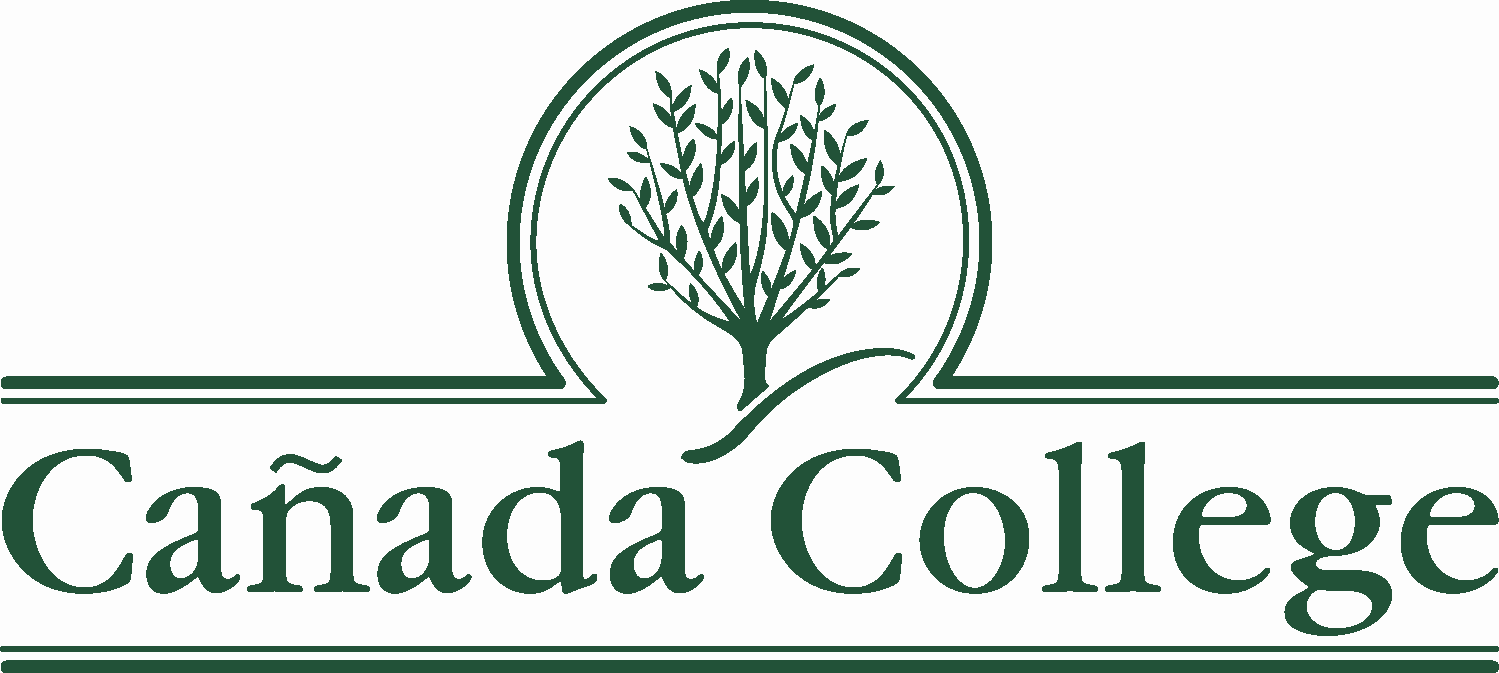 INSTRUCTION PLANNING COUNCILMEETING MINUTESFriday, October 15, 20109:30 am – 11:30 amBuilding 9, Room 354Members Present:	Leonor Cabrera, Jennifer Castello, Patty Dilko, Jeanette Medina (in place 				of Denise Erickson), Sarah Perkins, Jonna Pounds, Byron Ramey, Carol 				Rhodes, Rita Sabbadini, Greg Stoup. 
Members Absent: 	Alicia Aguirre, Denise Erickson, Linda Hayes, Kate Johnson, Janet 				Stringer.Guests:		Tom Mohr. 1. Approval of Agenda – Approved2. Approval of Minutes – October 1, 2010 – 11 Approved, 1 Abstain 3. BusinessI. Draft District Vision StatementThe committee reviewed and discussed the draft District Vision Statement. It is the intent of the District Strategic Planning Committee to adopt this vision statement by the end of this academic year. The District Strategic Planning committee asked to circulate the document to all respective constituents and to receive feedback before December 13.II. 2020 Vision CCCLCVice President Perkins shared the State’s 2020 Vision presentation, a report of the Commission on the future of the community college league of California. Four major areas of recommendation are leadership and accountability, teaching and learning, intensive student support, finance and affordability. III. Strategic Planning Greg Stoup, Director of Research and Student Success, reviewed the membership and working groups as defined by IPC and SSPC. Stakeholder consists of four (4) groups which are students, faculty and staff, alumni and local business, others. Stoup requested the committee to identify two (2) representatives for each stakeholder group. The committee requested a calendar showing the strategic planning timeline.IV. Review hiring position processDiscussion of the hiring process included how to improve the next hiring process by identifying the strength and weakness of the recent hiring process. strength includedThe committee agreed that the hiring process improved from the Spring 2010 hiring process. In addition, the committee agreed that the same information such as the Measure G proposal should be presented to IPC and SSPC. V. OtherDean Stringer announced that the Earth Science degree has been State approved.Vice President Perkins reiterated the importance of faculty presence at IPC meetings to participate in the discussion of instruction planning. 4. AdjournmentThe meeting adjourned at 11:30 am.